Конспект урока по биологииТема урока: Шляпочные грибы.Цель и задачи урока: изучить особенности строения шляпочных грибов; познакомиться с многообразием съедобных и несъедобных грибов; научиться отличать съедобные грибы от несъедобных.Планируемые результаты обученияПредметные: учащиеся знают особенности строения и жизнедеятельности шляпочных грибов, умеют отличать грибы съедобные от ядовитых, знакомы с приемами оказания первой помощи при отравлении ядовитыми грибами.Метапредметные: развивается умение самостоятельно работать с текстом и иллюстрациями учебника.Личностные: формируется понимание ценности здорового и безопасного образа жизни; усваиваются правила безопасного поведения в ситуациях, угрожающих жизни и здоровью при отравлении ядовитыми грибами.Основные понятия урока: шляпочные грибы, микориза, симбиоз.ХОД УРОКААктуализация знаний:Ребята, на прошлом уроке, мы с вами начали наше путешествие в Царство Грибы… Давайте вспомним, почему же грибы это отдельное царство? (есть признаки как животных, так и растений).Я попрошу, выйти к доске (выходит один ученик). НУЖНО будет распределить признаки на 3 группы – Признаки которые относят грибы к животным, признаки, по которым грибы можно отнести к растениям и признаки отдельной группы (работа на доске). 	Все признаки распечатаны и хаотично расположены на доске, ученику необходимо их разместить править в три колонки (Схожие признаки с растениями, схожие признаки с животными, отличительные признаки грибов), остальные ребята оформляют такую же таблицу, только на распечаткеПризнаки:1. В оболочке клетки накапливается хитин;2. Растет в течение всей жизни;3. Подземная часть организма представлена мицелием;4. Питается, поглощая воду из почвы;5. По типу питания – гетеротрофы;6. Запасное вещество клетки – хитин;7. Размножение происходит при помощи спор.Изучение нового материала:	В прошлый раз мы с вами узнали, что грибы делят на группы – шляпочные грибы, плесневые грибы и дрожжи и грибы – паразиты.Давайте отгадаем с вами загадку.		Он в осиннике родился.Так в траве и притаился,Все равно его найдем:Шляпка красная на нем … (подосиновик)К какой группе относится гриб, о котором идет речь в загадке?Верно, сегодня мы с вами познакомимся со шляпочными грибами…Что вы знаете о шляпочных грибах? (ответы обучающихся)Для начала нам нужно с вами определить строение гриба. Какие части мы можем выделить? (шляпку, ножку, грибницу, споры).	Оформление рисунка «Строение шляпочного гриба в тетради»Шляпочные грибы мы можем разделить на 2 группы по строению шляпки. Давайте посмотри на шляпки грибов на слайдах и попробуем определить название этих групп – пластинчатые грибы и трубчатые грибы. Ребята, приведите примеры пластинчатых и трубчатых грибов (ответы учащихся)Давайте попробуем определить какие грибы у нас на слайдах.(фотографии шампиньона,, подосиновика, мухомора, сыроежки, мозговика, лисичек, бледной поганки, сатанинского гриба, вешенок)Шляпочные грибы мы можем разделить так же на 2 группы по использованию их. На какие? Съедобные и несъедобные.Физкультминутка: на слайдах презентации изображены фотографии грибов, если мы видим съедобный гриб –собираем его (делаем наклон), если гриб ядовитый – тянем руки от него подальше (поднимаем руки вверх).Где мы с вами можем встретить грибы? При походе в лес за грибами, нужно четко знать, какие грибы съедобные, а какие несъедобные. Кто любит ходить в лес за грибами летом, и считает себя знатоком грибов? Игра «Собери свое лукошко» На доске, на магнитах, прикреплены съедобные и несъедобные грибы. Один обучающийся выходит к доске и собирает в свое лукошко только те грибы, которые пригодны для употребления в пищу.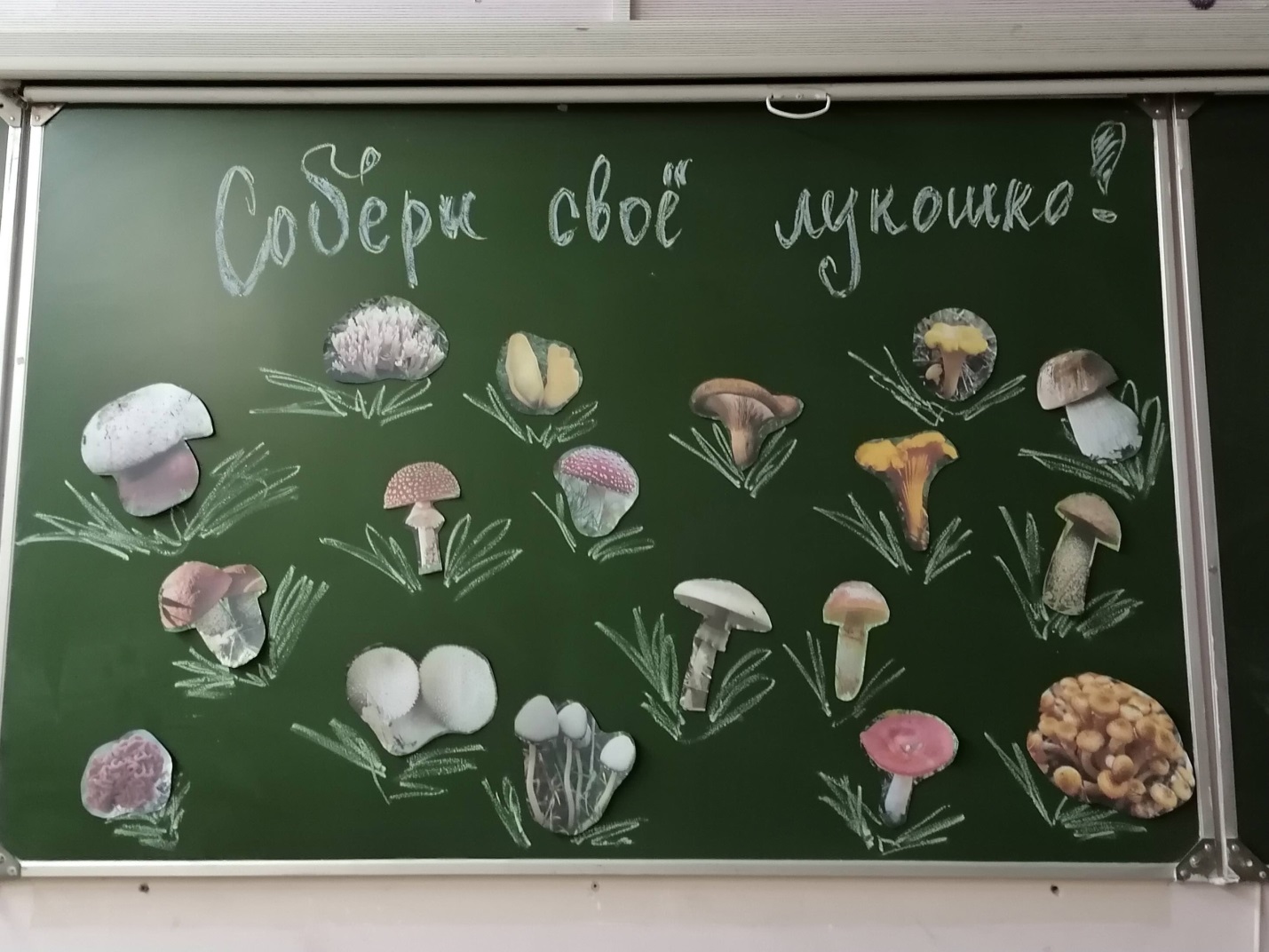 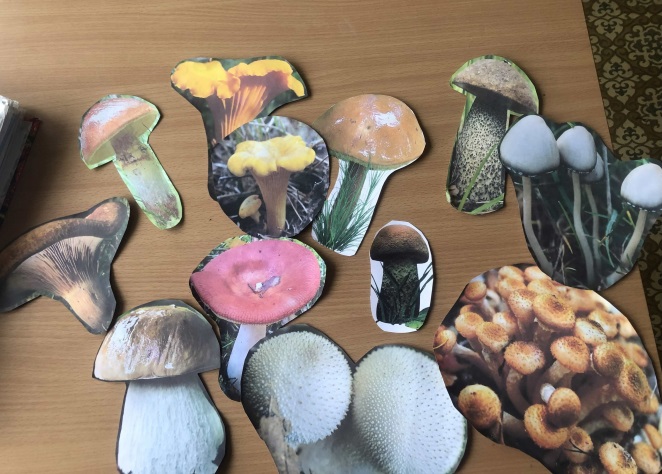 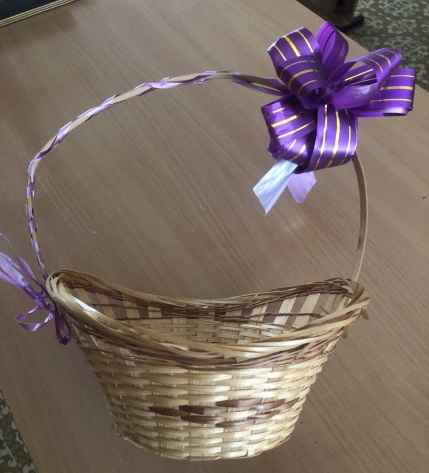 ПАМЯТКАОтлично, а теперь давайте поработаем в парах. Вам нужно составить «Памятку сбора грибов» для начинающего грибника. Для этого у Вас на партах лежат конверты, с дополнительными материалами для оформления вашей памятки. Постарайтесь сделать ее информативной, яркой, красочной и главное правильной!(в конвертах яркие распечатки грибов, фразы для оформления памятки)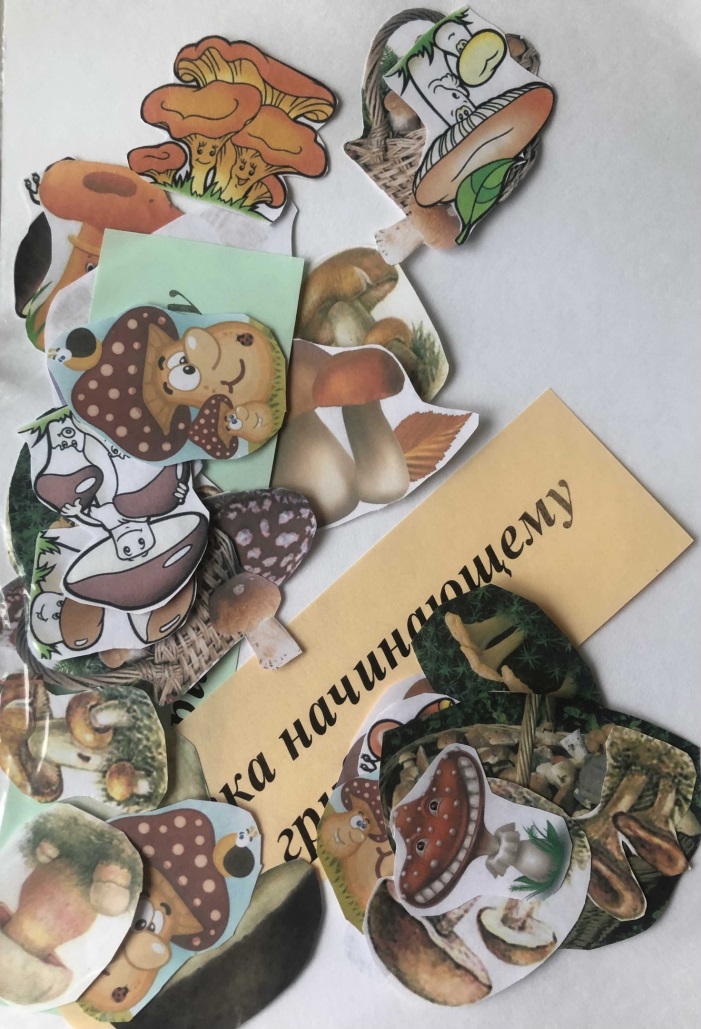 Домашнее задание:Параграф 14, РТ №51. Оформить творческое задание с распечатки.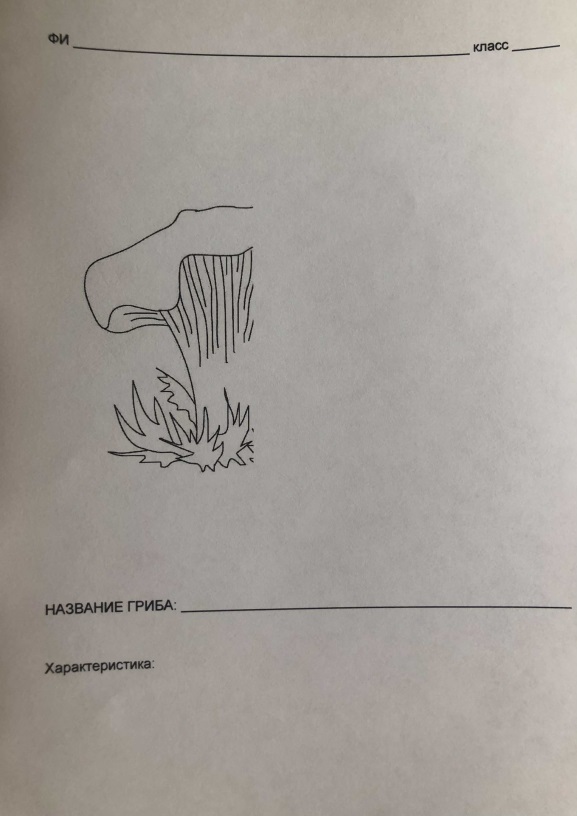 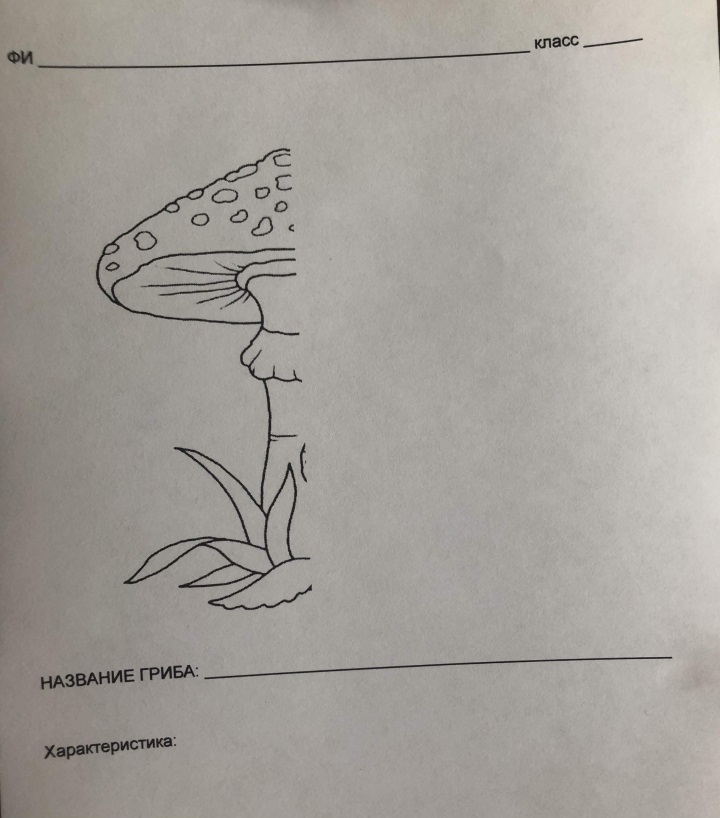 Рефликсия:Прошу достать вас смайлики. При ответе на мой вопрос, прошу поднять вас смайлик, который позволит нам оценить результаты урока.1. ПОНРАВИЛСЯ ВАМ УРОК?2.УЗНАЛИ ЛИ ВЫ СЕГОДНЯ ЧТО-ТО НОВОЕ ДЛЯ СЕБЯ3.НАСКОЛЬКО ВЫ ПОНЯЛИ НОВЫЙ МАТЕРИАЛ -ЗЕЛЕНЫЙ – ОТЛИЧНО-ЖЕЛТЫЙ – НЕПЛОХО, НО ОСТАЛИСЬ ВОПРОСЫ-КРАСНЫЙ – Я НЕ ПОНЯЛ НОВЫЙ МАТЕРИАЛВот такие памятки получились у учащихся: 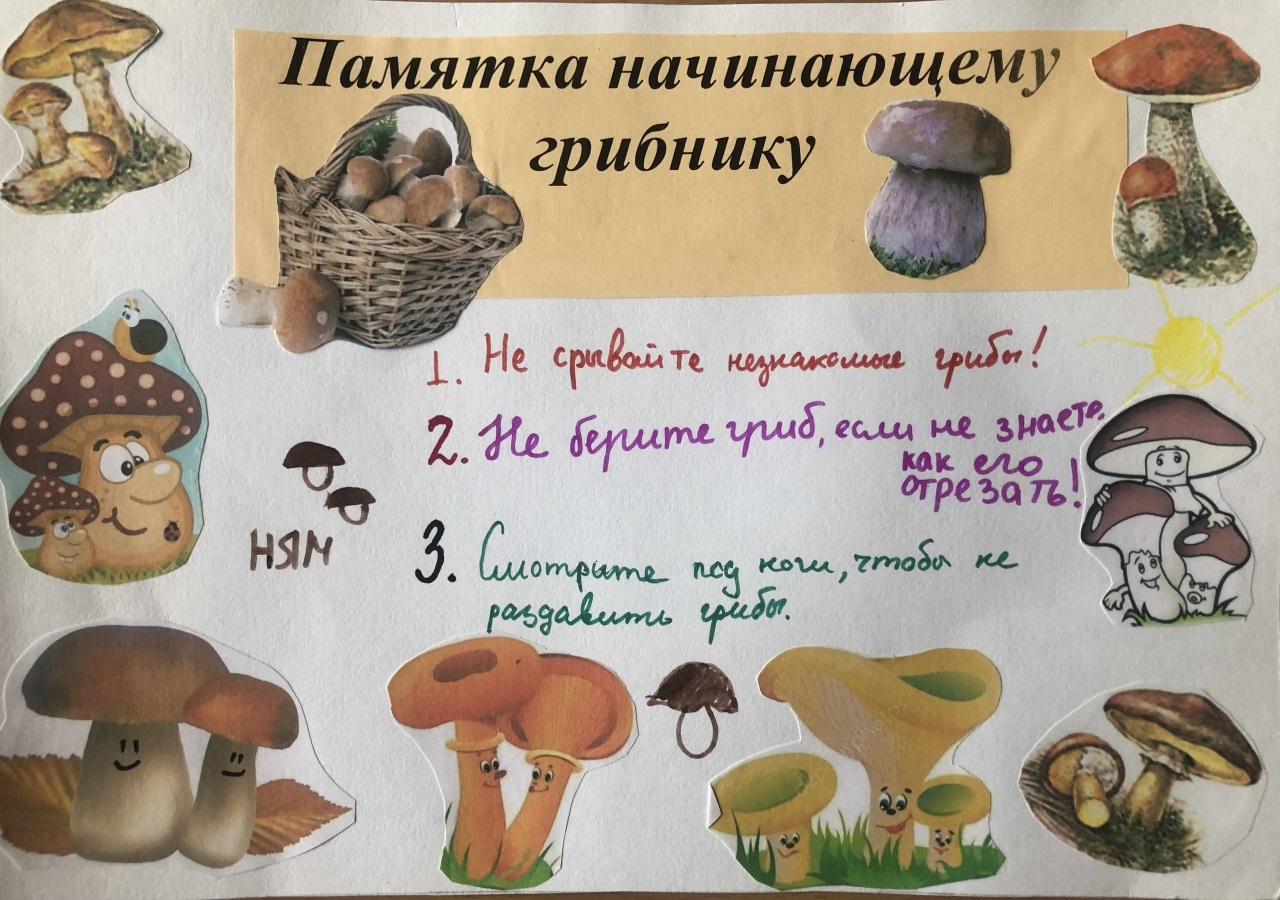 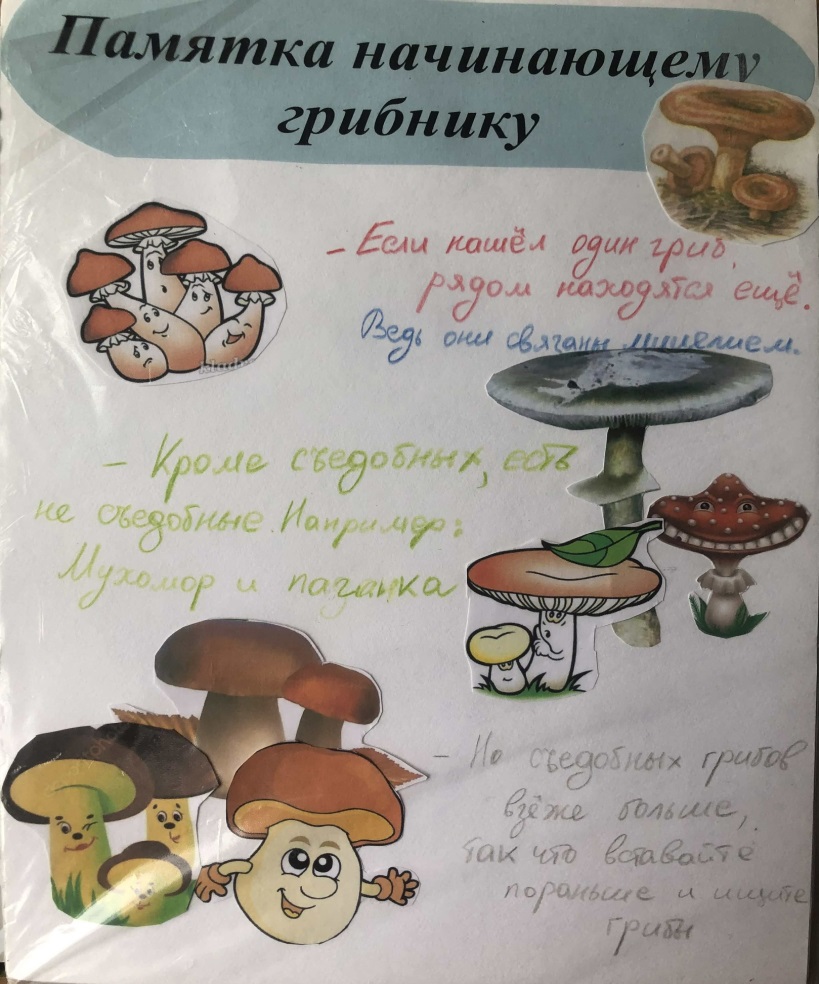 Схожие признаки с растениямиСхожие признаки с животнымиОтличительные признаки грибов